1	4 pipes GmbHHerstellerinformation4 pipes GmbH 
Sigmundstraße 182 
90431 NürnbergTelefon +49 (0)911 81006-0 
Fax +49 (0)911 81006-111 
info@4pipes.de 
http://www.4pipes.de 
1.1	GFK Fibercoat Ultra Gleitkufen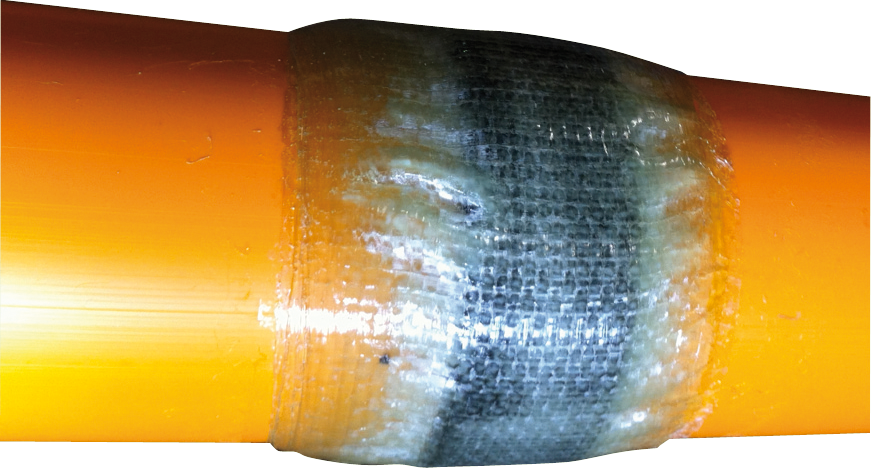  
GFK Gleitkufen 4 pipes aus vorlaminierter Glasfaserbandage, UV-härtend 0,9 mm pro Lage  
zur bauseitigen Montage. Unterseitig Schubsicherungsband. 
Breite: 	150 mm alt. 300 mm 
Rohr AD:  			…………………………………………………………….mmRohr Werkstoff		…………………………………………………………………Höhe des GFK-Steges	…………………………………………………………………Zu applizierende Steghöhe	…………………………………………………………….mmLänge der Querung		……………………………………………………………….mMenge: ...........StEP: ...........GP: ...........